LE TIELLEULLES FEUILLES DU TILLEUL SONT DIFFERENTES DE CELLES DES HETRES.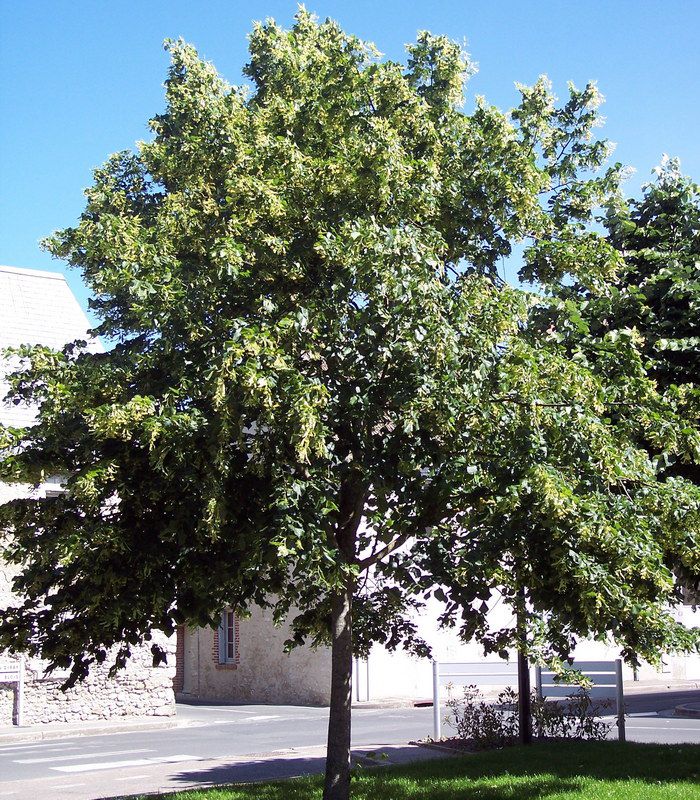 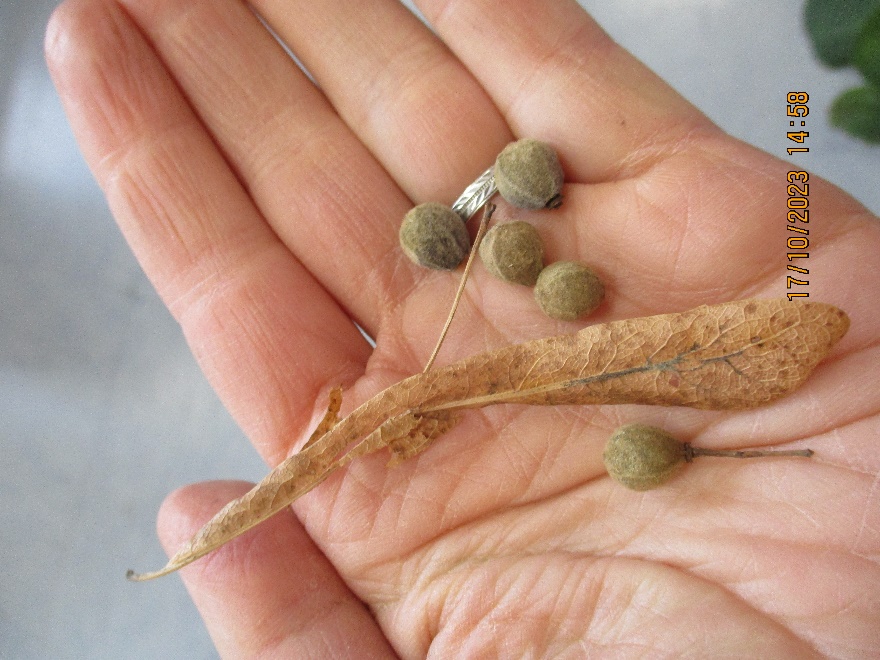 DANS LE BAS DE LA COUR, IL Y A UN TILLEUL.DES ELEVES ONT RAMASSE DES FRUITS DU TILLEUL PENDANT LA RECREATION.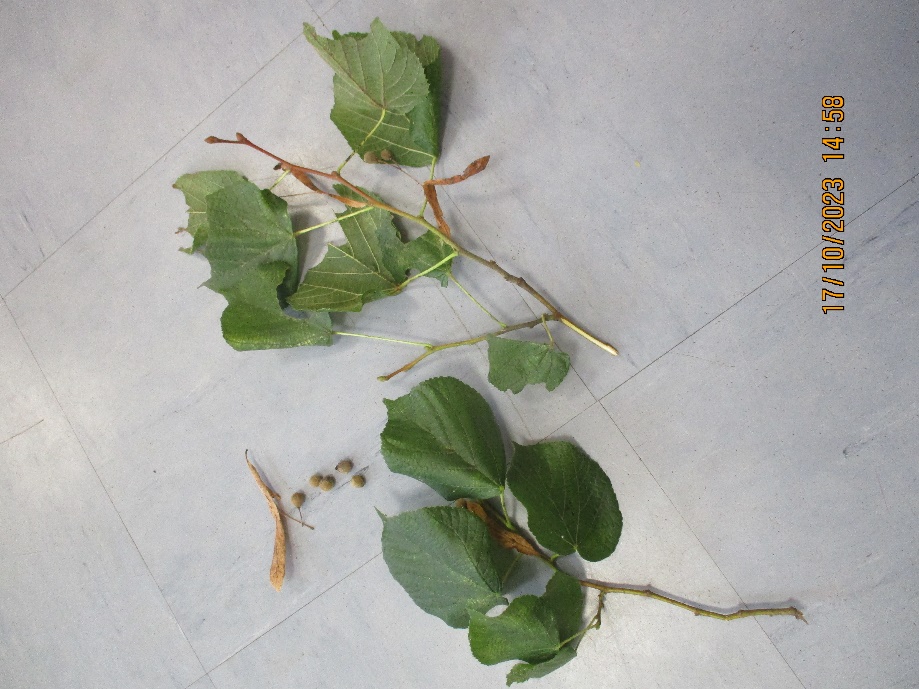 